Till lagtinget har överlämnats Republikens Presidents framställning av den 1 december 2017 angående godkännande av förordningen om ändring av konventionen om miljökonsekvensbeskrivningar i ett gränsöverskridande sammanhang, i det avseende 59 § 1 mom. självstyrelselagen för Åland av den 16 augusti 1991 föreskriver.	Lagtinget har behandlat ärendet i den ordning nämnda bestämmelse och lagtingsordningen för Åland föreskriver och får enligt denna dag fattat beslut vördsamt meddelaatt Ålands lagting ger sitt bifall till att förordningen träder i kraft på Åland till de delar bestämmelserna i konventionen faller inom landskapets behörighet.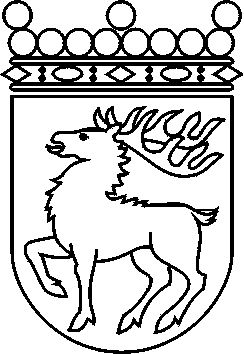 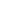 Ålands lagtingBESLUT LTB 7/2018BESLUT LTB 7/2018DatumÄrende2018-03-19RP 1/2017-2018Till Republikens Presidentfrån Ålands lagtingfrån Ålands lagtingTill Republikens Presidentfrån Ålands lagtingfrån Ålands lagtingTill Republikens Presidentfrån Ålands lagtingfrån Ålands lagtingTill Republikens Presidentfrån Ålands lagtingfrån Ålands lagtingTill Republikens Presidentfrån Ålands lagtingfrån Ålands lagtingMariehamn den 19 mars 2018Mariehamn den 19 mars 2018Gun-Mari LindholmtalmanGun-Mari LindholmtalmanVeronica ThörnroosvicetalmanViveka Erikssonvicetalman